Monday 9th November 2020			Name: _____________________Here is my portrait of Guy Fawkes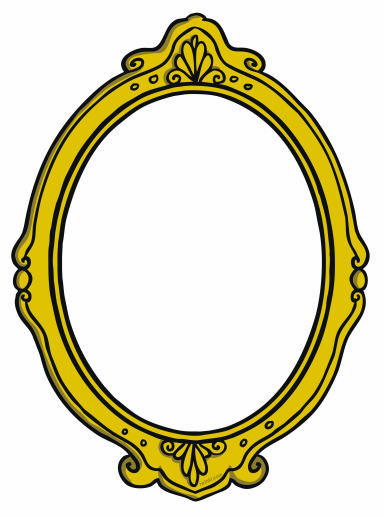 